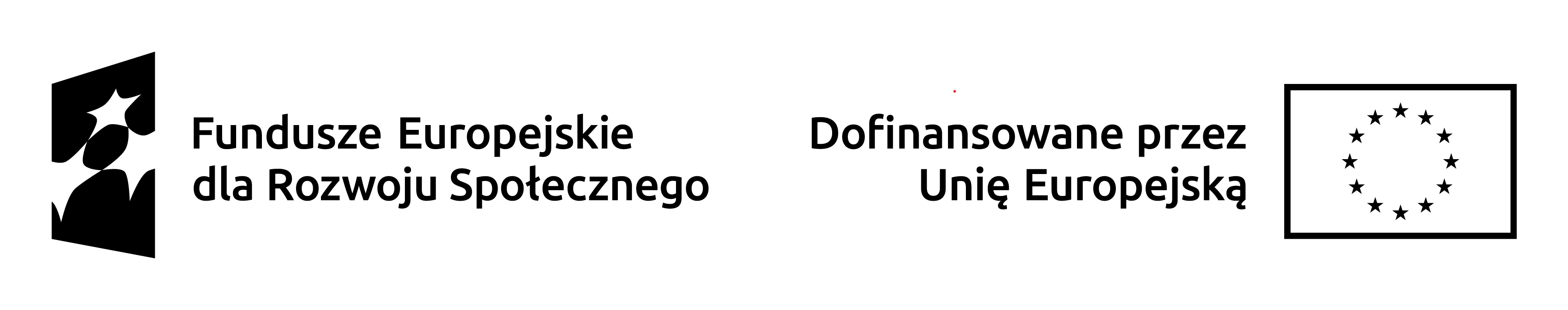 Skład Komisji Oceny Projektów w naborze FERS.05.01-IZ.00-002/23:Hanna Kądziela - przewodnicząca KOPDominika Tadla – zastępca przewodniczącej KOPJustyna Kryczka - zastępca przewodniczącej KOPAgnieszka Jarmuszyńska - sekretarz KOPNatalia Marska-Dzioba – ekspert zewnętrzny Przemysław Pawlak – ekspert zewnętrzny Maciej Muczyński - ekspert zewnętrzny Ewa Paszek-Szponder – ekspert zewnętrzny Ewa Nowińska – ekspert zewnętrzny